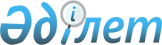 О создании Попечительского совета инновационного кластера "Парк инновационных технологий"Постановление Правительства Республики Казахстан от 31 октября 2017 года № 690.
      В соответствии с пунктами 1 и 2 статьи 5 Закона Республики Казахстан от 10 июня 2014 года "Об инновационном кластере "Парк инновационных технологий" Правительство Республики Казахстан ПОСТАНОВЛЯЕТ:
      1. Создать Попечительский совет инновационного кластера "Парк инновационных технологий". 
      2. Утвердить прилагаемые:
      1) Положение о Попечительском совете инновационного кластера "Парк инновационных технологий"; 
      2) состав Попечительского совета инновационного кластера "Парк инновационных технологий".
      3. Настоящее постановление вводится в действие со дня его подписания. Положение
о Попечительском совете инновационного кластера 
"Парк инновационных технологий" 1. Общие положения
      1. Попечительский совет инновационного кластера "Парк инновационных технологий" (далее – Совет) в целях развития и обеспечения функционирования инновационного кластера "Парк инновационных технологий" (далее – инновационный кластер) осуществляет управление инновационным кластером. 
      2. Совет осуществляет деятельность в соответствии с Конституцией Республики Казахстан, законами Республики Казахстан, актами Президента и Правительства Республики Казахстан, иными нормативными правовыми актами Республики Казахстан и настоящим Положением. 2. Основные функции Совета
      3. Основными функциями Совета являются:
      1) определение стратегических задач развития инновационного кластера;
      2) иные функции, предусмотренные Законом Республики Казахстан "Об инновационном кластере "Парк инновационных технологий".  3. Права Совета
      4. Совет имеет право в пределах своей компетенции на:
      1) внесение предложений и рекомендаций по вопросам, связанным с развитием инновационного кластера;
      2) проведение консультаций, запрос и получение информации от государственных органов и должностных лиц;
      3) привлечение предпринимателей, специалистов, ученых и независимых экспертов для участия в обсуждении проблемных вопросов; 
      4) иные полномочия, предусмотренные законами Республики Казахстан и актами Правительства Республики Казахстан.  4. Организация деятельности Совета
      5. Состав Совета утверждается Правительством Республики Казахстан по предложению рабочего органа Совета.
      6. Состав Совета формируется из числа представителей государственных органов, общественных объединений предпринимателей, хозяйствующих субъектов.
      7. Председателем Совета является Премьер-Министр Республики Казахстан.
      8. Председатель Совета:
      1) осуществляет общее руководство Советом; 
      2) председательствует на его заседаниях;
      3) распределяет поручения между членами Совета; 
      4) утверждает планы работы Совета; 
      5) определяет повестку дня и подписывает протоколы заседаний Совета;
      6) рассматривает предложения членов Совета по совершенствованию его деятельности и другим вопросам, входящим в компетенцию Совета; 
      7) осуществляет иные полномочия, предусмотренные нормативными правовыми актами и настоящим Положением.
      9. Секретарь Совета:
      1) осуществляет подготовку проектов текущих и перспективных планов работы Совета, материалов к его заседаниям; 
      2) вносит на рассмотрение председателя проект повестки дня заседаний; 
      3) направляет материалы, требующие заключения, экспертному совету Совета или соответствующим государственным органам; 
      4) в течение семи календарных дней со дня утверждения решений Совета направляет копию протокола и иные необходимые материалы членам Совета и другим заинтересованным лицам; 
      5) осуществляет иные полномочия, предусмотренные настоящим Положением.
      10. Рабочим органом Совета является автономный кластерный фонд "Парк инновационных технологий". 
      11. Рабочий орган Совета: 
      1) обеспечивает организацию проведения заседаний Совета;
      2) осуществляет мониторинг исполнения рекомендаций Совета; 
      3) оповещает членов Совета о месте, времени проведения и повестке дня очередного заседания Совета и своевременно обеспечивает их необходимыми материалами; 
      4) обеспечивает контроль за реализацией планов работы Совета.
      12. Заседания Совета проводятся по мере необходимости.
      13. Внеочередное заседание Совета созывается по инициативе председателя.
      14. Члены Совета участвуют в его заседаниях без права замены.
      15. Решения Совета принимаются простым большинством голосов от общего числа членов Совета, присутствующих на заседании. В случае равенства голосов по обсуждаемому вопросу, голос председательствующего является решающим. 
      16. В случае несогласия с принятым решением, член или члены Совета вправе выразить свое особое мнение. 
      17. Решения Совета оформляются протоколом, который подписывает председатель.  5. Прекращение деятельности Совета
      18. Совет прекращает свою деятельность на основании решения Правительства Республики Казахстан. Состав Попечительского совета инновационного кластера "Парк инновационных технологий"
      Сноска. Состав – в редакции постановления Правительства РК от 26.01.2022 № 27.
      Премьер-Министр Республики Казахстан, председатель
      Министр цифрового развития, инноваций и аэрокосмической промышленности Республики Казахстан, заместитель председателя
      первый вице-министр цифрового развития, инноваций и аэрокосмической промышленности Республики Казахстан, секретарь
      аким города Алматы
      председатель правления группы "КАZ Minerals PLC" (по согласованию)
      председатель правления Национальной палаты предпринимателей Республики Казахстан "Атамекен" (по согласованию)
      президент товарищества с ограниченной ответственностью "Fincraft group" (по согласованию)
      вице-президент "IDC" по регионам Европы, Ближнего Востока и Африки (по согласованию)
      генеральный директор товарищества с ограниченной ответственностью "Verny Capital" (по согласованию)
      председатель Совета директоров акционерного общества "Каспий нефть" (по согласованию)
      генеральный директор товарищества с ограниченной ответственностью "Еврохим-Каратау" (по согласованию)
      генеральный директор товарищества с ограниченной ответственностью "Казцинк" (по согласованию)
      главный директор по производству акционерного общества "Национальная атомная компания "Казатомпром" (по согласованию)
      управляющий директор по стратегии, устойчивому развитию и цифровой трансформации акционерного общества "Фонд национального благосостояния "Самрук-Қазына" (по согласованию)
      корпоративный директор по IT товарищества с ограниченной ответственностью "Евразийская группа" (по согласованию)
					© 2012. РГП на ПХВ «Институт законодательства и правовой информации Республики Казахстан» Министерства юстиции Республики Казахстан
				
      Премьер-МинистрРеспублики Казахстан 

Б. Сагинтаев
Утверждено 
постановлением Правительства 
Республики Казахстан 
от 31 октября 2017 года № 690Утвержден 
постановлением Правительства 
Республики Казахстан 
от 31 октября 2017 года № 690